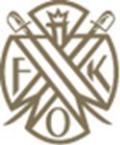 Centrum Wyszkolenia Kawalerii Ochotniczej FKO RP…………………………………………………………………………………………………………………..(imię i nazwisko, stopień FKO)…………………………………………………………………………………………………………………..(oddział)…………………………………………………………………………………………………………………..…………………………………………………………………………………………………………………..(adres korespondencyjny, telefon, e-mail)Zgłaszam swój udział w kursie I stopnia, II stopnia, III stopnia, IV stopnia, SPKO (niepotrzebne skreślić) organizowanym przez CWKO Federacji Kawalerii Ochotniczej RP, w terminie ………………………………………………… / w wersji niestacjonarnej.……………………………………………………………………………………………..(data i podpis)Wyrażam zgodę na udział mojego podkomendnego w powyższym szkoleniu CWKO i potwierdzam jego status.……………………………………………………………………………………………..(data i podpis dowódcy oddziału)Zgłoszenie należy wysłać elektronicznie na adres: cwko@cwko.pl